Publicado en Madrid el 12/06/2019 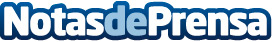 El 40% de las ofertas de trabajo publicadas este año requiere nivel de idiomas, según HexagoneSegún datos de Hexagone, consultora especializada en formación de idiomas para empresa, el 40% de las ofertas publicadas den portales de empleo y redes sociales requieren de nivel alto de idiomasDatos de contacto:HexagoneNota de prensa publicada en: https://www.notasdeprensa.es/el-40-de-las-ofertas-de-trabajo-publicadas Categorias: Internacional Nacional Idiomas Educación Marketing Recursos humanos http://www.notasdeprensa.es